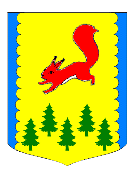 КРАСНОЯРСКИЙ КРАЙПИРОВСКИЙ МУНИЦИПАЛЬНЫЙ ОКРУГПИРОВСКИЙ ОКРУЖНОЙ СОВЕТ ДЕПУТАТОВРЕШЕНИЕ	В соответствии с Уставом Пировского муниципального округа, Пировский окружной Совет депутатов РЕШИЛ:	1. Внести в Перечень наименований должностей муниципальной службы Пировского муниципального округа, утвержденный решением Пировского окружного Совета депутатов от 17.12.2020 №6-42р следующие изменения.	1.1.подпункт 4.2 пункта 4 раздела 1 изложить в следующей редакции:	«4.2.Ведущий специалист (9) из них 5 в территориальном подразделении»;	1.2. подпункт 3.2. пункта 3.2 раздела 3 изложить в следующей редакции:	«3.2. Ведущий специалист (1)».  	2. Опубликовать настоящее решение в газете «Заря» и разместить на официальном сайте администрации Пировского района в сети Интернет.	3. Решение вступает в силу с момента подписания и подлежит официальному опубликованию в газете «Заря».29.04.2021с. Пировское№11-119рО внесении изменений в Перечень наименований должностей муниципальной службы Пировского муниципального округа, утвержденный решением Пировского окружного Совета депутатов от 17.12.2020 №6-42рПредседатель Пировского окружного Совета депутатов          Глава Пировского         муниципального      округа____________ Г.И. Костыгина          ______________ А.И. Евсеев